МБДОУ№ 41 г. Невинномысска.Дополнительная платная образовательная услуга -кружок «Юный мыслитель»(Развивающие игры)Уважаемые родители!!!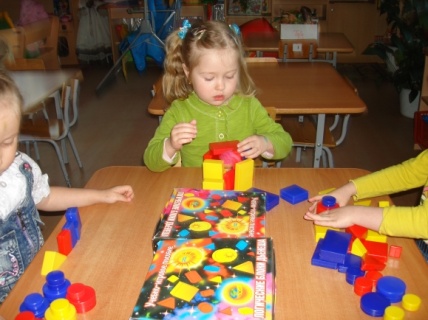 Данная услуга,представляет собой курс  занятий на 8 месяцев (с октября по май) для детей  3-5 лет. Занятия проводятся 4 раза в месяц,1 раз в неделю. Для детей 3-4 года (15-20 мин.),4-5 лет (20-25 мин.)  во 2 половине дня. Стоимость одного занятия – 100 рубПриглашаем ваших детей в наш кружок!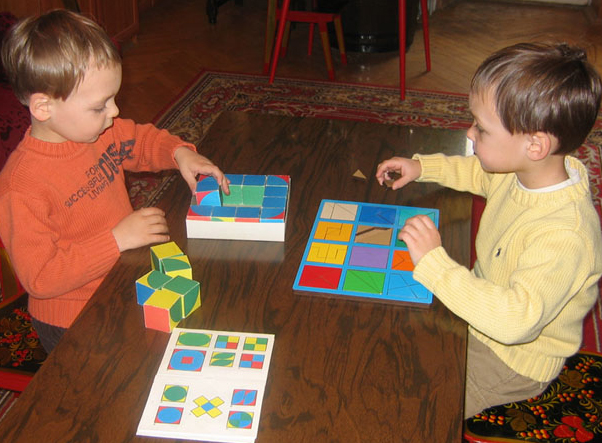 Развитое логическое мышление это мощный фактор интеллектуального развития ребёнка,формирование егопознавательных и творческих способностей.Курс логики призван:- целенаправленно развивать познавательные процессы (внимание ,память, мышление , воображение.)-владеть навыками решения логических задач ,находить логические ошибки на рисунке,-уметь рассуждать, обосновывать, доказывать и отстаивать правильность своих мыслей,- развивать наглядно-образную , словесно-логическую память,- научить слушать и выполнять задание самостоятельно.Овладев логическими операциями, ребёнок станет  более внимательным, научится мыслить  ясно и чётко.Руководитель кружка:воспитатель высшей категории Наталья Алексеевна Маркина.